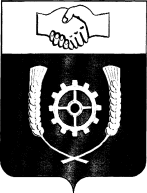   РОССИЙСКАЯ ФЕДЕРАЦИЯ                                      Р Е Ш Е Н И ЕСОБРАНИЯ ПРЕДСТАВИТЕЛЕЙМУНИЦИПАЛЬНОГО РАЙОНА           КЛЯВЛИНСКИЙ           Самарской области           31.08.2022 г. №153О внесении изменений в решение Собрания представителей муниципального района Клявлинский   от 31.08.2021  № 74 «Об утверждении Положения о муниципальном жилищном контроле в муниципальном районе Клявлинский Самарской области»В соответствии с Федеральным законом от 31.07.2020 № 248-ФЗ «О государственном контроле (надзоре) и муниципальном контроле в Российской Федерации», Уставом муниципального района Клявлинский Собрание представителей муниципального района Клявлинский РЕШИЛО:1. Внести в решение Собрания представителей муниципального района Клявлинский от 31.08.2021 № 74 «Об утверждении Положения о муниципальном жилищном контроле в муниципальном районе Клявлинский Самарской области» (далее – Решение) следующие изменения:1) пункт 2.5. дополнить подпунктом «5» следующего содержания:«5) профилактический визит».2) раздел 2 дополнить пунктом «2.11» следующего содержания:«2.11. Профилактический визит проводиться в соответствии с требованиями, установленными статьей 52 Федерального закона от 31.07.2020 № 248-ФЗ «О государственном контроле (надзоре) и муниципальном контроле в Российской Федерации».Профилактический визит проводится должностным лицом, уполномоченным осуществлять муниципальный жилищный контроль, в форме профилактической беседы по месту осуществления деятельности контролируемого лица либо путем использования видео-конференц-связи. В ходе профилактического визита контролируемое лицо информируется об обязательных требованиях, предъявляемых к его деятельности либо к принадлежащим ему объектам контроля, их соответствии критериям риска, основаниях и о рекомендуемых способах снижения категории риска, а также о видах, содержании и об интенсивности контрольных (надзорных) мероприятий, проводимых в отношении объекта контроля исходя из его отнесения к соответствующей категории риска.Обязательные профилактические визиты проводятся в отношении контролируемых лиц, приступающих к осуществлению деятельности в определенной сфере, а также в отношении объектов муниципального контроля, отнесенных к категориям чрезвычайно высокого, высокого и значительного риска.Срок проведения обязательного профилактического визита не может превышать 1 рабочий день.Глава муниципального района Клявлинский Самарской области по ходатайству должностного лица уполномоченного осуществлять муниципальный жилищный контроль, проводящего обязательный профилактический визит, может продлить срок его проведения не более чем на 3 рабочих дня. О проведении обязательного профилактического визита контролируемое лицо уведомляется администрацией  не позднее, чем за пять рабочих дней до даты его проведения.Контролируемое лицо вправе отказаться от проведения обязательного профилактического визита, уведомив об этом администрацию не позднее, чем за три рабочих дня до даты его проведения.При проведении профилактического визита контролируемым лицам не могут выдаваться предписания об устранении нарушений обязательных требований. Разъяснения, полученные контролируемым лицом в ходе профилактического визита, носят рекомендательный характер. В случае, если при проведении профилактического визита установлено, что объекты контроля представляют явную непосредственную угрозу причинения вреда (ущерба) охраняемым законом ценностям или такой вред (ущерб) причинен, должностное лицо уполномоченное осуществлять муниципальный жилищный контроль незамедлительно направляет информацию об этом Главе муниципального района Клявлинский Самарской области для принятия решения о проведении контрольных (надзорных) мероприятий.2. Настоящее решение вступает в силу со дня его официального опубликования.Председатель Собрания представителей муниципального района Клявлинский                                                             Т.Л.СомоваГлава  муниципального районаКлявлинский  Самарской области                                                                     И.Н.Соловьев